                                                                                                 ПРОЕКТ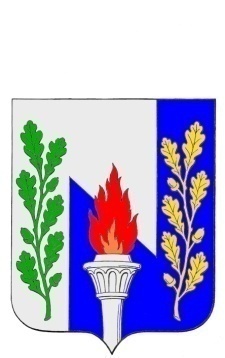 Тульская  областьМуниципальное образование рабочий поселок ПервомайскийЩекинского районаСОБРАНИЕ ДЕПУТАТОВРЕШЕНИЕот  «_____» января 2019 года                                               №  О внесении изменений в решение Собрания депутатов МО р.п. Первомайский Щекинского района от 06.02.2015 г. № 9-47 «Об утверждении Положения «О погребении и похоронном деле на территории МО р.п. Первомайский Щёкинского района»В соответствии с Федеральным законом от 06.10.2003 года № 131-ФЗ «Об общих принципах организации местного самоуправления в Российской Федерации», Федеральным законом от 12.01.1996 года № 8-ФЗ «О погребении и похоронном деле», Санитарными правилами и нормами СанПин 2.1.1279-03, на основании Устава МО р.п. Первомайский Щекинского района, Собрание депутатов МО р.п. Первомайский Щекинского района РЕШИЛО:1. Внести изменение  в Приложение к решению Собрания депутатов МО р.п. Первомайский № 9-47 от 06.02.2015 года «Об утверждении Положения о погребении и похоронном деле на территории МО р.п. Первомайский Щекинского района (приложение).2. Контроль за исполнением настоящего решения возложить на главу администрации МО р.п. Первомайский Щекинского района (Шепелёва И.И.)3. Решение подлежит опубликованию в средствах массовой информации и размещению на официальном сайте МО р.п. Первомайский Щекинского района.4. Решение вступает в силу со дня его официального опубликования.Приложение №1к решению собрания депутатовМО р.п. ПервомайскийЩекинского районаот «___» января 2019 года  № ___Положениео погребении и похоронном деле на территории МО р.п. Первомайский Щекинского района1. Область применения1.1. Настоящее Положение определяет порядок организации ритуальных услуг на территории МО р.п. Первомайский Щекинского района, а также содержания мест захоронения и работы специализированных служб по вопросам оказания ритуальных услуг в МО р.п. Первомайский Щекинского района. Действие Положения распространяется на все муниципальные организации в области ритуальных услуг, организации иных форм собственности, работающие на рынке ритуальных услуг в сфере, определяемой федеральным законом, а также на лиц, вовлеченных в похоронное обслуживание населения и взявших на себя соответствующие обязанности, также определенные федеральным законом.1.2. Требования Положения могут быть развиты и дополнены нормативными и рекомендательными документами по вопросам похоронного дела, документами по проведению религиозных и профессиональных похоронных обрядов, принятых органами местного самоуправления.2. Документы2.1. К обязательным документам в сфере похоронного обслуживания относятся:1) удостоверение о захоронении (Приложение 1).2) заявление на захоронение (Приложение 2).3) книга регистрации установки надгробий (Приложение 3).4) книга регистрации захоронений (Приложение 4).5) справка о констатации смерти;6) протокол осмотра тела;7) медицинское свидетельство о смерти;8) гербовое свидетельство о смерти; 9) справка о смерти для выплаты социального пособия на погребение;10) счет-заказ на похороны;11) справка о захоронении;12) справка о кремации.3. Организация похоронного обслуживания3.1. Захоронение останков тел умерших или их праха проводится в целях обеспечения санитарно-эпидемиологического и социального благополучия населения, сохранения физического и психического здоровья, поддержания нормального функционирования поселений. Процесс захоронения и операции, входящие в него, должны обеспечивать:- защиту населения и в том числе лиц, проводящих захоронения, от вредных воздействий останков или праха на их здоровье, окружающую природную среду, животный мир, застройку поселений;- неопределенно длительное использование мест погребения по своему основному назначению;- органичное сочетание с обрядовыми действиями, образующими погребение;3.2. Погребение должно осуществляться в специально отведенных и оборудованных с этой целью местах.Местами погребения являются отведенные в соответствии с этическими, санитарными и экологическими требованиями участки земли с сооружаемыми на них кладбищами для захоронения тел (останков) умерших, стенами скорби для захоронения урн с прахом умерших (пеплом после сожжения тел (останков) умерших, далее - прах), крематориями для предания тел (останков) умерших огню, а также иными зданиями и сооружениями, предназначенными для осуществления погребения умерших. Места погребения могут относиться к объектам, имеющим культурно-историческое значение.Самовольное погребение в не отведенных, а также в специально отведенных для этого местах не допускается. К лицам, совершившим такие действия, применяются меры действующего административного или уголовного законодательства.3.3. Погребение рядом с ранее умершими при наличии на этом месте свободного участка земли или могилы ранее умершего близкого родственника либо ранее умершего супруга оговаривается в волеизъявлении умершего или определяется решением родственников (или иных близких к умершему лиц). В случае пожелания умершего быть погребенным на другом указанном им месте (не рядом с ранее умершими), его волеизъявление определяется специализированной службой по вопросам похоронного дела с учетом места смерти, наличия на указанном месте погребения свободного участка земли, возможности соблюдения санитарно - эпидемиологических норм, а также с учетом заслуг умершего перед обществом и государством.Обязанности по содержанию и благоустройству мест захоронения, в том числе по ремонту надмогильных сооружений (надгробий) и оград, осуществляют лица, взявшие на себя обязательство обеспечивать надлежащее содержание места захоронения и постоянный уход за ним.По поручению лиц, взявших на себя обязательство обеспечивать надлежащее содержание места захоронения и постоянный уход за ним, данные мероприятия могут осуществляться на договорной основе администрациями кладбищ, специализированными службами по вопросам похоронного дела, иными юридическими лицами и индивидуальными предпринимателями, осуществляющими предпринимательскую деятельность без образования юридического лица (далее - хозяйствующие субъекты), гражданами.3.4. Лицам, проводящим погребение, предоставляется бесплатно участок для устройства могилы и надмогильных сооружений на кладбище любого вида.  3.5. Участки для захоронений на кладбищах предоставляются гражданам на правах бессрочного пользования. В пределах отведенного земельного участка под могилу после захоронения могут устанавливаться ограды высотой не более . и надгробные сооружения.3.6. Похоронное обслуживание и содержание открытых к захоронению и подзахоронению могил возлагаются на специализированные службы.Копка могил специализированной службой допускается только на основании заключенного письменного договора с лицами, проводящими погребение (близкими и родственниками умершего). Допускается копка могил силами лиц организующих захоронение по согласованию места с администрацией кладбища.  Порядок содержания братских могил на территории МО р.п. Первомайский Щекинского района, военнослужащих СССР, погибших в Великой Отечественной войне определяется администрацией МО р.п. Первомайский Щекинского района.3.7. Тарифы на оказание услуг, предоставляемых согласно гарантированному перечню услуг по погребению супругу, близким родственникам, иным родственникам, законному представителю или иному лицу, взявшему на себя обязанность осуществить погребение на территории МО р.п. Первомайский Щекинского района утверждаются Постановлением администрации МО р.п. Первомайский Щекинского района по согласованию с отделением Пенсионного фонда по Тульской области, тульским региональным отделением фонда социального страхования Российской Федерации и комитетом Тульской области по предпринимательству и потребительскому рынку.4. Специализированные службы по вопросам похоронного дела4.1. Специализированная служба по вопросам похоронного дела (далее – специализированная служба) – муниципальная организация (предприятие или учреждение), созданная исходя из целесообразности и потребности в этих услугах. А также с учетом численности населения и численности аппарата органа местного самоуправления, либо организация (юридическое лицо, индивидуальный предприниматель) выбранная путем проведения открытого конкурса по выбору организации ритуальных услуг с правом специализированной службы в целях оказания гарантированного перечня услуг по погребению на безвозмездной основе с правом по погребению безродных, невостребованных и неопознанных умерших на территории МО р.п. Первомайский Щекинского района определяется следующим образом.4.1.1. Специализированная служба создается (определяется) администрацией муниципального образования рабочий поселок Первомайский Щекинского района способами, не противоречащими законодательству:-    путем создания  муниципального учреждения или предприятия;- путем создания (наделения полномочиями) муниципального учреждения или предприятия;Путем определения по результатам проведенного отбора по результатам открытого конкурса по выбору организации по оказанию ритуальных услуг с правом специализированной организации.4.1.2. Специализированная служба обеспечивает предоставление гарантированного законодательством перечня услуг по погребению на безвозмездной основе по первому требованию супруга, близких родственников, иных родственников, законного представителя умершего или иного лица, взявшего на себя обязанность осуществить погребение умершего гражданина. Отказ специализированной службы по вопросам похоронного дела в предоставлении указанных услуг в связи с отсутствием необходимых средств, а также по другим основаниям не допускается.4.2. Специализированная служба, ставшая победителем конкурса, для возмещения расходов, связанных с предоставлением услуг по гарантированному перечню на погребение безродных, невостребованных и неопознанных умерших на территории МО р.п. Первомайский Щекинского района, должна установить:а) договорные отношения с Управлением Пенсионного фонда в г. Щекино и Щекинском районе на погребение умерших пенсионеров, не работавших на день смерти, не имеющих супруга, близких или иных родственников, либо законного представителя умершего или при невозможности осуществить ими погребение;б) со Щекинским комитетом социальной защиты населения на погребение лиц, умерших (погибших), личность которых не установлена органами внутренних дел, в определенные законодательством Российской Федерации сроки.4.3. Специализированные службы по вопросам похоронного дела действуют на основе Федерального закона "О погребении и похоронном деле" (от 12 января . N 8-ФЗ) и Правил бытового обслуживания населения в Российской Федерации (утверждены Постановлением Правительства Российской Федерации от 15 августа . N 1025) в действующей редакции.4.4. Специализированные службы по вопросам похоронного дела создаются исполнительным органом местного самоуправления по согласованию с представительным органом местного самоуправления, либо наделяются полномочиями действующие предприятия. 4.5. Специализированные службы по вопросам похоронного дела (предприятие) обеспечивают выполнение всех видов услуг по погребению, в т.ч. по погребению безродных, невостребованных и неопознанных умерших на территории МО р.п. Первомайский Щекинского района.4.6. Предприятием должен быть предусмотрен гарантированный перечень услуг по погребению, согласно существующему законодательству.4.7. Специализированная служба должна иметь вывеску со следующей информацией: полное наименование, место нахождения, профиль предприятия, режим работы.4.8. В помещении, где проводится прием заказов, должна находиться на доступном для посетителей месте следующая обязательная информация:- порядок содержания кладбищ;- гарантированный перечень услуг по погребению; - сведения о льготах и преимуществах, предусмотренных законодательством Российской Федерации для отдельных категорий граждан;- выписку из закона Российской Федерации от 07.02.1992 г. №23000-1 «О защите прав потребителей»;- книгу отзывов и предложений;- режим работы специализированной  службы, телефоны должностных лиц.- список (с адресами и телефонами) специализированных служб (предприятий) по вопросам похоронного дела.4.9. Заказ на оказание ритуальных услуг оформляется договором (счет-заказ) с обязательным заполнением следующих реквизитов:- юридический адрес исполнителя, полное наименование предприятия, фамилия и инициалы заказчика, его адрес и телефон;- дата приема заказа, подпись лица, принявшего заказ;- перечень заказанных видов услуг, их стоимость и другие реквизиты.4.10. Транспортировка умерших в морг из лечебных учреждений осуществляется за счет средств данных лечебных учреждений.4.11. Транспортировка в морг с мест обнаружения или происшествия умерших, не имеющих супруга, близких родственников, иных родственников либо законного представителя умершего, а также иных умерших для производства судебно-медицинской экспертизы (за исключением умерших в лечебных учреждениях) осуществляется специализированной службой, юридическими лицами или индивидуальными предпринимателями, заключившими муниципальный контракт (договор) на оказание данного вида услуг в соответствии с законодательством Российской Федерации.4.12. В случаях, не предусмотренных пунктом 4.11. настоящего Положения, транспортировка умерших в морг осуществляется юридическими лицами или индивидуальными предпринимателями, за счет средств лица, взявшего на себя обязанность осуществить погребение умершего (или иных заинтересованных лиц), по тарифам, утвержденным органами местного самоуправления.4.13. Транспортные средства для перевозки тела умершего должны соответствовать санитарным нормам и требованиям.4.14. Захоронение умерших граждан производится только на основании предъявленного свидетельства о смерти, выданного органами ЗАГС.4.15. Перечень услуг по погребению умерших, личность которых не установлена органами внутренних дел в определенные законодательством Российской Федерации сроки, умерших, не имеющих супруга, близких родственников, иных родственников, либо законного представителя умершего или при невозможности осуществить ими погребение, а также при отсутствии иных лиц, взявших на себя обязанность осуществить погребение умерших.Услуги, оказываемые специализированной службой при погребении умерших, включают:1) оформление документов, необходимых для погребения;2) предоставление и доставка гроба и других предметов, необходимых для погребения;3) перевозка тела (останков) умершего на кладбище;4) облачение;5) погребение;6) копку могилы для погребения и оказание комплекса услуг по погребению;7) установку похоронного ритуального регистрационного знака.4.16. Стоимость услуг, предоставляемых согласно гарантированному перечню услуг по погребению, возмещается специализированной службе в порядке, предусмотренном  действующим законодательством Российской Федерации.4.17.  Услуги по погребению, предоставляемые сверх гарантированного перечня, оплачиваются за счет средств лиц, взявших на себя обязанность по погребению умершего гражданина, и возмещению не подлежат.При отсутствии супруга, близких родственников, иных родственников либо законного представителя умершего или невозможности осуществить им погребение, а также при отсутствии иных лиц, взявших на себя обязанность осуществить погребение, погребение умершего на дому, на улице или ином месте после установления органами внутренних дел его личности осуществляется специализированной службой в течение трех суток с момента установления причины смерти, если иное не предусмотрено законодательством Российской Федерации.4.18. Погребение умерших, личность которых не установлена органами внутренних дел в определенные законодательством Российской Федерации сроки, осуществляется специализированной службой с согласия указанных органов путем предания земле на отведенных для таких случаев участках кладбищ.4.19. Специализированная служба обеспечивает гарантии исполнения волеизъявления умерших граждан в соответствии с национальными традициями и обычаями на кладбищах. 4.20. Специализированная служба обеспечивает рациональный режим  природопользования, правила безопасности производства, соблюдение санитарно-гигиенических норм и требований по защите здоровья людей.4.21. Специализированная служба несет ответственность за осуществление гарантий погребений, предоставление гарантированного законодательством перечня услуг по погребению, а также погребение умерших (погибших),  не имеющих супруга, близких родственников, иных родственников или законного представителя умершего.4.21.1. Специализированная служба обеспечивает формирование и сохранность архивного фонда документов по приему и исполнению заказов на оказываемые услуги.4.21.2. По запросам органов местного самоуправления специализированная служба  представляет информацию, необходимую для координации и организации похоронного дела на территории  муниципального образования рабочий поселок Первомайский Щекинского района.Контроль  за деятельностью специализированной службы осуществляется администрацией муниципального образования рабочий поселок Первомайский Щекинского района.5. Требования к размещению, участкам и территориям кладбищ5.1. Кладбища (места погребения) являются муниципальной собственностью и находятся в эксплуатации и на содержании специализированных служб по вопросам похоронного дела.Так как на территории МО р.п. Первомайский Щекинского района нет участка под строительство кладбищ - выбор участков и отвод территории под строительство кладбищ согласовывается специализированной службой МО р.п. Первомайский Щекинского района с муниципальным образованием Огаревское Щекинского района в соответствии с действующим законодательством.5.2. Освоение территории кладбища и строительство на нем зданий и сооружений должны осуществляться в соответствии с градостроительным кодексом РФ по утвержденному проекту и отражать требования действующих нормативных документов.5.3. При решении градостроительных задач по созданию, развитию и реконструкции кладбищ следует в расчетах принимать кладбищенский период не менее 20 лет для погребения умерших в гробах, а среднее количество погребений на одном месте захоронения - не менее двух, ориентируясь на создание семейных мест захоронения.5.4. При сохранении и реконструкции кладбища с погребениями после кремации в селитебной зоне вокруг него следует предусматривать в соответствии с разделом 4 СНиП 2.07.01-89* озелененную зону моральной защиты (ЗМЗ) шириной не менее . В ней разрешается размещать:- пешеходную дорогу;- инженерные сети.5.5. Зона захоронений является основной функциональной частью кладбища и делится на кварталы и участки, обозначенные соответствующими буквами и цифрами, указанными на квартальных столбах.5.6. Для беспрепятственного проезда траурных процессий ширина ворот на кладбище должна быть не менее . Ширина калитки в свету должна быть не менее . Кладбища в лесопарковой защитной полосе могут иметь ограду в виде живой зеленой изгороди из древесных и кустарниковых пород и рва глубиной 60 - .5.7. На всех типах кладбищ захоронения некремированных останков должны осуществляться в землю в гробах, или в соответствии с традициями и национальными обычаями умершего.5.8. Во исполнение требований Федерального закона «О погребении и похоронном деле» места захоронений рекомендуется предусматривать следующих видов: на одну могилу - для одиноких и малоимущих граждан; на 2 - 6 могил - семейные, семейные склепы и пантеоны: групповые на 6 и более могил - для жертв чрезвычайных ситуаций;  5.9. Размеры мест захоронения рекомендуется принимать не менее указанных в таблице 1.Глубину могил следует делать не менее  - .5.10. Каждое захоронение регистрируется работником конторы кладбища в книге установленной формы.Кроме записи в книгу работник делает соответствующую отметку на разбивочном чертеже квартала кладбища. Родственнику, ответственному за могилу, выдается удостоверение о захоронении с указанием фамилии, имени и отчества захороненного, номера квартала, сектора, могилы и даты захоронения. В удостоверение вносят данные об установке надгробия, которые отмечаются также и в «Книге регистрации установки надгробий» (приложение 3).5.11. На действующих кладбищах следует предусматривать:а) стенд с планом кладбища.На плане должны быть обозначены основные зоны кладбища, здания и сооружения, кварталы и секторы захоронений и дана их нумерация. Стенд с планом следует устанавливать на территории кладбища у главного входа;б) стационарные скамьи, садовые диваны, которые устанавливают у основных зданий, на аллеях, кварталах захоронений и на площадках для отдыха;в) общественные туалеты;г) мусоросборники и урны для мусора.5.12. Для перевозки и переноса гробов по территории на каждом кладбище следует иметь катафалки - тележки, катафалки - сани, катафалки - носилки;5.13. Озеленение и благоустройство территорий объектов похоронного обслуживания должны проектироваться в соответствии с требованиями раздела 4 «Ландшафтно-рекреационная территория» СНиП 2.07.01-89*.5.14. Дорожная сеть по всей территории кладбищ, на отдельных участках, в том числе участках зданий и сооружений, в частности от их значения и размеров, расчетной интенсивности движения, подразделяется на следующие категории:- межквартальные дороги;- дорожки и тротуары.Кладбище планируется и разбивается на прямоугольные или квадратные кварталы.5.15. Ширину разрывов между могилами следует принимать не менее .Ширину пешеходных дорожек между могилами или их сдвоенными рядами на участке следует принимать не менее .Вдоль пешеходных дорожек следует предусматривать урны для сбора мелкого мусора.6. Памятники, памятные знаки, надмогильные и мемориальные сооружения6.1. Памятниками считаются объемные и плоские архитектурные формы, в том числе скульптуры, стелы, обелиски, лежащие и стоящие плиты, содержащие информацию о лицах, в честь которых они установлены (мемориальную информацию). Объекты, не содержащие такой информации, следует считать парковыми архитектурными формами.6.2. Памятными знаками считаются плоские или объемные малые формы, в том числе транспаранты, содержащие мемориальную информацию, для установки которых требуется участок менее .6.3. Установка памятников, надмогильных и мемориальных сооружений на кладбищах допускается только в границах участков захоронений.Устанавливаемые памятники и сооружения не должны иметь частей, выступающих за границы участка или нависающих над ними.Надмогильные сооружения устанавливаются по согласованию с администрацией кладбищ и регистрируются в «Книге регистрации установки надгробий». Ответственному за могилу выдается установленной формы удостоверение о сооружении надгробия.  В книге регистрации указываются квартал, сектор и номер могилы; фамилия, имя и отчество захороненного, дата установки, габаритные размеры и материал памятника, адрес и фамилия лица, ответственного за могилу, и документ от изготовителя памятника.6.4. При проведении озеленительных работ следует руководствоваться требованиями СНиП III-10-75 «Благоустройство территорий».7. Обязанности администрации кладбищаАдминистрация должна содержать кладбище в надлежащем порядке и обеспечивать:а) своевременную подготовку могил (по согласованию с лицами, осуществляющими захоронение), захоронение умерших, урн с прахом или праха после кремации, подготовку регистрационных знаков, установку памятников и уход за могилами;б) соблюдение установленной нормы отвода каждого земельного участка для захоронения и правил подготовки могил;в) содержание в исправном состоянии зданий, инженерного оборудования территории кладбища, ее ограды, дорог, площадок и их ремонт;г) уход за зелеными насаждениями на всей территории кладбища, их полив и обновление;д) исправность землеройной техники, транспортных средств, механизмов и инвентаря;е) удаление с могил и вывоз с территории кладбища засохших цветов и венков;ж) систематическую уборку всей территории кладбища и своевременный вывоз мусора;з) бесплатное предоставление гражданам инвентаря для ухода за могилами (лопаты, грабли, ведра и т.п.);и) высокую культуру обслуживания;к) соблюдение правил пожарной безопасности;л) сохранность машин, механизмов, инвентаря, памятников и пр.м) вывоз мусора и твердых бытовых отходов с территории кладбища на определенные в соответствии с действующим законодательством свалки, не реже 2 раз в месяц.н) ведение учетной и хранение архивной документации;8. Правила посещения кладбищ.Права и обязанности граждан8.1. На территории кладбища посетители должны соблюдать общественный порядок и тишину.8.2. Посетители кладбища имеют право:а) бесплатно пользоваться инвентарем, выдаваемым администрацией кладбища для ухода за могилами;б) устанавливать памятники в соответствии с образцами оформления участка захоронения;в) поручать работникам кладбища уход за могилой с оплатой по утвержденному прейскуранту;г) сажать цветы на могильном участке;д) беспрепятственно проезжать на территорию кладбища в случаях установки (замены) надмогильных сооружений (памятники, стелы, ограды и т.п.);е) посетители - престарелые и инвалиды могут пользоваться легковым транспортом для проезда по территории кладбища.8.3. На территории кладбища посетителям запрещается:а) Устанавливать около могильные ограды, переделывать и снимать памятники, мемориальные доски и другие надмогильные сооружения без разрешения администрации;б) портить памятники, оборудование кладбища, засорять территорию;в) ломать зеленые насаждения, рвать цветы;г) водить собак, пасти домашних животных, ловить птиц;д) разводить костры, добывать песок и глину, резать дерн;е) ездить на велосипедах, мопедах, мотороллерах, мотоциклах, лыжах и гужевом транспорте;ж) находиться на территории кладбища после его закрытия;з) сажать деревья, кустарники. 9. Ответственность за нарушение правил посещения кладбищ9.1. Виновные в хищении предметов, находящихся в могиле (гробе, нише колумбария), и ритуальных атрибутов на могиле привлекаются к уголовной ответственности в установленном законом порядке.9.2. В случае нарушения посетителями пункта 8.3. настоящего Положения они подвергаются административным взысканиям или денежным штрафам в установленном Законом порядке.Приложение 1к Положениюоб организации ритуальных услуги содержании мест захоронения вМО р.п. Первомайский Щекинского районаУдостоверение о захоронении №______Зарегистрировано захоронение в могилу №___ (квартал №___, сектор №___) ________________ (Ф.И.О. умершего).Зав. кладбищем _____________________ (Ф.И.О) М.П.Дата _________________ 20___г.Приложение 2к Положениюоб организации ритуальных услуг исодержании мест захоронения вМО р.п. Первомайский Щекинского районаЗАЯВЛЕНИЕ НА ЗАХОРОНЕНИЕВ контору ____________________________________________________ кладбищаОт  _______________________________________________________________(фамилия, имя, отчество)__________________________________________________________________ (место жительства)ЗАЯВЛЕНИЕПрошу захоронить умершего родственника ______________________________________________________________                                                        (фамилия, имя, отчество)_______________________________________________________________(указать, куда, в родственную могилу или в ограду на свободное место)где ранее захоронен мой умерший родственник в _____________ году __________________________________________________________________            (родственное отношение, фамилия, имя, отчество)на участке N____________________________________________ кладбища______________________________________________________(наименование)На могиле имеется ____________________________________________(указать вид надгробия или трафарета)С надписью ________________________________________________(ранее захороненного умершего: фамилия, имя, отчество)За правильность сведений несу полную ответственность."__" ________ 20__ г.				Личная подпись __________Примечание. Заявление заполняется только чернилами.ЗАКЛЮЧЕНИЕ АДМИНИСТРАЦИИ КЛАДБИЩА__________________________________________________________________"__" ________ 20__ г.		Подпись администратора ____________Приложение 3к Положениюоб организации ритуальных услуг исодержании мест захоронения вМО р.п. Первомайский Щекинского районаКНИГА РЕГИСТРАЦИИ УСТАНОВКИ НАДГРОБИЙгород _____________________________________________(наименование)_________________________________________ кладбище(наименование)Начата "__" _____________ 20__ г.Окончена "__" _____________ 20__ г.Приложение 4к Положениюоб организации ритуальных услуг исодержании мест захоронения вМО р.п. Первомайский Щекинского районаКНИГА РЕГИСТРАЦИИ ЗАХОРОНЕНИЙТаблица 1к Положениюоб организации ритуальных услуг исодержании мест захоронения вМО р.п. Первомайский Щекинского районаСогласовано:Начальник отдела  по административно-правовым вопросами земельно-имущественным отношениям______________ Ю.М. Переславская «____» июня   2016 годаПредседатель постоянной комиссии по экономическойполитике и бюджетно-финансовым вопросам			_____________М.С. Кандрашова«____» июня   2016 годаПредседатель постоянной комиссии по вопросамсобственности и развития инфраструктуры	                                                                                                                                                                                                                                                                                                                                                                                                                                                                                                                                                                                                                                                                                                                                                                                                                                                                                                                                                                                                                                                                                                                                                                                                                                                                                                                                                                                                                                                                                                                                                 ______________Т.П. Хиркова«____» июня  2016 годаПредседатель постоянной комиссии по приоритетнымнаправлениям социального развитияи по работе с молодежью	_______________И.Н. Пешкова«____» июня   2016 года Глава МО р.п.ПервомайскийЩекинского районаМ.А. Хакимов№ п/пФ.И.О. захороненного (захороненной)Документ изготови-теля надгробияДата установкиНомер квар-талаНомер секто-раНомер моги-лыНомер колум-барияНомер ярусаНомер нишиМатериал и размеры надгробияРазрешение на установку надгробия, Ф.И.О. и адрес лица, ответственного за могилу, нишу123456789101112№ регистраФ.И.О. умершегоВозраст умершегоДата смертиДата захоро-нения№ свидетель-ства о смерти из ЗАГСаКаким ЗАГСом выдано свиде-тельствоФамилия землекопа№ участкаФ.И.О. ответственного за похороны12345678910Количество погребений в одном уровне на одном местеРазмеры, мРазмеры, мКоличество погребений в одном уровне на одном местеширинадлина (в глубину)1            1,0      2,0          2            1,8      2,0          3            2,6      2,0          4            3,6 / 1,8    2,0 / 4,0       5            2,6      4,0          6            2,6      4,0          